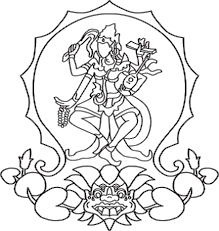 SURAT PERNYATAAN MEMPUNYAI KEMAMPUAN 4C( Critical Thinking, Creative, Communication, dan Collaboration )Yang bertanda tangan dibawah ini :Nama		: …………………                         			NIP		: …………………Pangkat/Gol	: …………………Jabatan	: …………………Unit kerja	: …………………Menyatakan dengan sesungguhnya bahwa :Nama		: …………………NIP		: …………………Pangkat/Gol	: …………………Jabatan	: …………………Unit kerja	: …………………Selama menjadi ASN memang benar mempunyai kemampuan Critical Thinking, Creative, Communication, dan Collaboration sehingga yang bersangkutan memenuhi syarat untuk diusulkan mendapat Satyalancana Karya Satya.Demikian Surat Pernyataan ini dibuat dengan sesungguhnya apabila di kemudian hari terdapat kesalahan, kami bertanggung jawab sepenuhnya atas akibat yang ditimbulkan oleh kesalahan tersebut.Denpasar, ……………     Atasan langsung,…………………………… NIP………………………